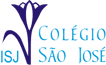 Cardápio Colégio São José - OutubroA refeições (lanche da manhã e almoço) e o suco são retirados pelos alunos diretamente no balcão.Lanche da manhã – Todos os dias é servido suco ou leite achocolatado , fruta e  opção de bolacha salgada e doce.Almoço -  No momento estamos servindo diariamente, salada de alface e tomate. Os lanches da tarde serão distribuídos em embalagens/kits individuais seguindo as normas da Vigilância Sanitária/Protocolo COVID19.Caso algum aluno não ingira todos os alimentos do seu kit, será orientado a guardar o restante na mochila para levar para casa.O cardápio poderá sofrer alterações de acordo com a disponibilidade dos alimentos.Karina TranjanNutricionista – CRN 1865901/10LANCHE DA MANHÃPão francês com requeijãoALMOÇOArroz e feijãoAlmôndegas de frangoPolenta moleSaladaFruta LANCHE DA TARDEBisnaguinha com requeijãoBolo de churros04/1005/1006/1007/1008/10LANCHE DA MANHÃPão de cará com queijoBolo simplesBisnaguinha com geleiaPão francês com requeijãoIogurte de frutaEgg gread com queijo e presuntoPão francês com manteiga e ovo mexidoALMOÇOArroz e feijãoBife à rolêCreme de milhoSalada FrutaArroz e feijãoIsca de frangoBatata soutêSaladaFruta Penne ao molho rosêTirinhas de carneBrócolisSaladaFruta Arroz e feijãoFrango assadoFarofaSalada FrutaArroz e feijãoBife de panelaCouve-florSaladaFrutaLANCHE DA TARDEMini broa com requeijãoMousse de maracujáPão de queijoGelatina de cerejaPão sírio com queijo e tomatePipocaPão francês com queijoBolo de fubáHamburguerWafer 11/1012/1013/1014/1015/10LANCHE DA MANHÃ--------------------------Pão francês com requeijãoIogurte de frutaEgg gread com queijo e presuntoPão francês com manteiga e ovo mexidoALMOÇOAULA SUSPENSAFERIADOArroz e feijãoFilé de frangoPurê de mandioquinhaSalada FrutaFeijoada kidsSaladaFrutaTalharim gratinadoCubinhos de frangoBeterrabaSaladaFrutaLANCHE DA TARDE----------------------------TorradaOvo mexidoCará com queijoBolo de chocolateMisto quente de fornoGoiabinha 18/1019/1020/1021/1022/10LANCHE DA MANHÃPão de cará com queijoBolo simplesBisnaguinha com creme de avelãPão francês com requeijãoIogurte de frutaEgg gread com queijo e presuntoPão francês com manteiga e ovo mexidoALMOÇOArroz e feijãoPicadinho de carne com legumesSalada Fruta Lasanha ao sugoPeito de frango assadoCenouras douradasSaladaFrutaArroz e feijãoChurrasco mistoFarofaSaladaFruta Arroz e feijãoFrango cremosoBatata palhaSaladaFruta Arroz e feijãoPeixe assadoMix de batatasSaladaFruta LANCHE DA TARDEPãozinho de cenoura com requeijãoDanoninho caseiro de morangoMexicanoGelatina de limãoSanduíche natural de atumLeite fermentadoPão francês com queijoBolo de cocoMini pizzaBananinha 25/1026/1027/1028/1029/10LANCHE DA MANHÃPão de cará com queijoBolo simplesBisnaguinha com geleiaPão francês com requeijãoIogurte de frutaEgg gread com queijo e presuntoPão francês com manteiga e ovo mexidoALMOÇOArroz e feijãoStrogonoff de carneBatata palhaSaladaFrutaArroz e feijãoRocambole de carnePurêSaladaFruta Arroz e feijãoFrango xadrezSaladaFruta Arroz e feijãoBife à parmegianaCouveSaladaFruta Parafuso ao sugoTirinhas de frangoBrócolis Salada Fruta LANCHE DA TARDEPão de forma com requeijãoBrigadeiro de paçocaPão de queijoGelatina de uvaBisnaguinha integral com queijo brancoOvinho de codornaCará com queijoBolo de cenouraPastel assado de carneCookies